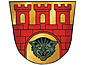 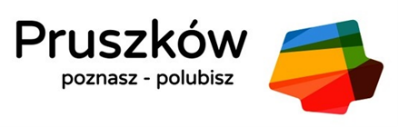 Prezydent Miasta Pruszkowaogłasza nabór kandydatów na wolne stanowisko urzędniczew Urzędzie Miasta Pruszkowaul. J.I. Kraszewskiego 14/16  05-800 PruszkówGłówny Specjalistaw Wydziale Realizacji Inwestycjipełny etattermin składania ofert do 15 stycznia 2024 r. do godz. 18:00Wymagania  niezbędne:obywatelstwo polskie,pełna zdolność do czynności prawnych oraz korzystanie z pełni praw publicznych,niekaralność za umyślne przestępstwo ścigane z oskarżenia publicznego lub umyślne przestępstwo skarbowe,nieposzlakowana opinia,wykształcenie wyższe techniczne lub wyższe techniczne w kierunku budowlanym,minimum 4 lata stażu pracy,Wymagania dodatkowe:  minimum 3 letni staż pracy w jednostkach administracji publicznej na stanowisku związanym     z budową, przebudową lub remontami obiektów kubaturowych,uprawnienia budowlane do kierowania robotami budowlanymi w specjalności konstrukcyjno-budowlanej, czynna przynależność do właściwej Izby Inżynierów Budownictwa,znajomość przepisów prawa budowlanego i ustaw z nim związanych,znajomość zasad kosztorysowania robót budowlanych,znajomość zadań i kompetencji organów administracji architektoniczno-budowlanej i nadzoru budowlanego,znajomość procedur zamówień publicznych,znajomość przepisów ustaw o samorządzie gminnym i o finansach publicznych,umiejętność pracy z komputerem (znajomość programów Microsoft Word, Microsoft Excel, Norma Pro, AutoCAD),samodzielność, komunikatywność, dobra organizacja pracy, umiejętność pracy w zespole, dyspozycyjność, umiejętność pracy pod presją czasu, odporność na stres, staranność, odpowiedzialność, zdolności negocjacyjne,prawo jazdy kat. B, brak przeciwwskazań zdrowotnych do wykonywania zadań pracownika biurowo – terenowego,Zakres wykonywanych zadań na stanowisku:Prowadzenie zadań realizowanych przez Wydział Realizacji Inwestycji, w tym:przygotowywanie projektów i planów remontów i inwestycji miejskich,kompleksowa organizacja i nadzór nad remontami i inwestycjami,koordynacja i przygotowywanie sprawozdań z przebiegu realizacji remontów i inwestycji,przygotowanie opisu przedmiotu zamówienia do postępowań przetargowych na roboty budowlane, prace projektowe i inne usługi,prowadzenie postępowań o udzielenie zamówień, których wartość nie przekracza równowartości kwoty 130 000 zł netto oraz udzielenie zamówień w trybie "zapytania o cenę" i zamówienia "z wolnej ręki",przygotowanie umów na roboty budowlane, prace projektowe, usługi, porozumień                            z podmiotami zewnętrznymi oraz innych wynikających z bieżących potrzeb Wydziału - wraz          z uzyskaniem akceptacji Radcy Prawnego i Naczelnika Wydziału, kontrola formalności związanych z podpisaniem umów,uczestniczenie w pracach Komisji Przetargowej na prawach określonych Zarządzeniem Prezydenta Miasta,prowadzenie bieżącej korespondencji w sprawach wynikających z zakresu prowadzonych spraw,weryfikacja i rozliczanie faktur związanych z prowadzonymi zadaniami, sprawdzanie kompletności dokumentów, przygotowywanie rozliczeń zadań inwestycyjnych. Rozliczenie zrealizowanych inwestycji w zakresie środków trwałych,współdziałanie z innymi komórkami organizacyjnymi Urzędu oraz innymi służbami  w zakresie przygotowywania i koordynacji remontów i inwestycji oraz zapewnienie prawidłowego                     i zgodnego z przepisami prawa przebiegu ich realizacji,przygotowywanie i prowadzenie spraw wspólnych dla Urzędu, w tym m.in.: udzielanie odpowiedzi na  skargi i wnioski mieszkańców, przygotowywanie odpowiedzi na interpelacje radnych, udzielanie informacji publicznej, współpraca z innymi służbami w zakresie prowadzonych spraw,monitorowanie wydatków środków finansowych dla prowadzonych zadań, wnioskowanie            o zmianę środków finansowych w sytuacjach tego wymagających,przygotowywanie i przekazywanie danych umożliwiających opracowanie planu budżetu gminy w zakresie prowadzonych zadań, zgłaszanie wniosków do projektu budżetu Gminy  na następny rok i lata kolejne,współpraca przy opracowywaniu wniosków o pozyskanie krajowych i unijnych środków finansowych oraz przy ich rozliczaniu,sporządzanie ankiet, sprawozdań statystycznych, itp. wynikających z zakresu czynności,wykonywanie innych poleceń przełożonych wynikających z powyższego zakresu czynności             i bieżącej pracy Wydziału  Realizacji Inwestycji.Informacja o warunkach pracy na danym stanowisku:Praca w budynku Urzędu, praca siedząca. Stanowisko pracy związane z pracą przy komputerze, 
z dokumentami, bezpośrednim i telefonicznym kontaktem z interesantami. Praca w terenie – nadzór nad realizacją robót budowlanych, prac projektowych, zlecanych usług. Wskaźnik zatrudnienia osób niepełnosprawnych, w rozumieniu przepisów o  rehabilitacji zawodowej i społecznej oraz zatrudnianiu osób niepełnosprawnych, w miesiącu poprzedzającym datę upublicznienia ogłoszenia o naborze              w Urzędzie Miasta Pruszkowa był niższy niż  6%. Wymagane dokumenty i oświadczenia: kwestionariusz osobowy dla osoby ubiegającej się o zatrudnienie - podpisany własnoręcznie,list motywacyjny – podpisany własnoręcznie,kopie świadectw pracy lub innych dokumentów potwierdzających wymagany staż pracy,
w przypadku pozostawania w zatrudnieniu zaświadczenie o zatrudnieniu,kopia dokumentu potwierdzającego wykształcenie,oświadczenie o pełnej zdolności do czynności prawnych i korzystaniu z pełni praw publicznych – podpisane własnoręcznie,oświadczenie, że kandydat nie był skazany prawomocnym wyrokiem sądu za umyślne przestępstwo ścigane z oskarżenia publicznego lub umyślne przestępstwo skarbowe –podpisane własnoręcznie,   oświadczenie o posiadaniu obywatelstwa polskiego – podpisane własnoręcznie,Kopia dokumentu potwierdzającego niepełnosprawność w przypadku kandydata, który zamierza skorzystać z uprawnienia, o którym mowa w art. 13a ust. 2 ustawy 
z dnia  21 listopada 2008 r. o pracownikach samorządowych.Druk kwestionariusza oraz informacja o przetwarzaniu danych przez Urząd Miasta Pruszkowa 
w procesie rekrutacji są do pobrania na stronie www.bip.um.pruszkow.pl Wymagane dokumenty należy składać w zamkniętej kopercie, osobiście w Kancelarii Urzędu Miasta Pruszkowa lub przesłać za pośrednictwem poczty na adres:Urząd Miasta Pruszkowaul. J.I. Kraszewskiego 14/1605-800 Pruszków,z dopiskiem na kopercie: dotyczy naboru na stanowisko Główny specjalista w Wydziale Realizacji Inwestycji w terminie  do dnia 15 stycznia 2024 r. do godz. 18:00.O zachowaniu terminu składania dokumentów rekrutacyjnych decyduje data wpływu do Kancelarii Urzędu Miasta Pruszkowa.Wybrany kandydat przed zawarciem umowy o pracę, zobowiązany jest przedłożyć do wglądu oryginały świadectw pracy, zaświadczeń i innych złożonych dokumentów.